Math Vocabulary WordsChapter SevenVocabulary test: December 21st, 2018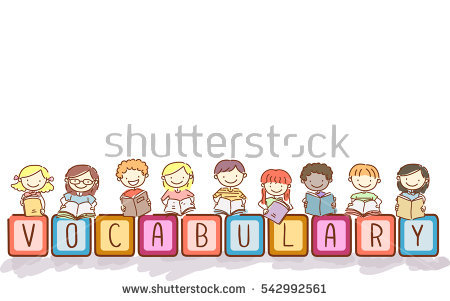 These are important words for all third grade students to know.  Please study each week, and review during the year.  Thanks!WORDDEFINITIONdivideTo separate into equal groups; the opposite operation of multiplication.equationA number sentence that uses the equal sign to show that two amounts are equal.order of operationsA special set of rules that gives that order in which calculations are done.productThe answer in a multiplication problem.quotientThe number that results from division.related factsA set of related addition and subtraction, or multiplication and division, number sentences.  For example, 4 x 7 = 28, 7 x 4 = 28, 28÷7 = 4, and 28÷4=7 are all related facts.